PENGELOLAAN ARSIP DINAMIS DI BAGIAN TATA USAHA SMA NEGERI 5 KOTA SERANGSKRIPSIDiajukan Sebagai Salah Satu Syarat Untuk Memperoleh Gelar Sarjana Pendidikan (S.Pd) Pada Fakultas Tarbiyah dan Keguruan  Jurusan Manajemen Pendidikan Islam Universitas Islam Negeri “Sultan Maulana Hasanuddin” Banten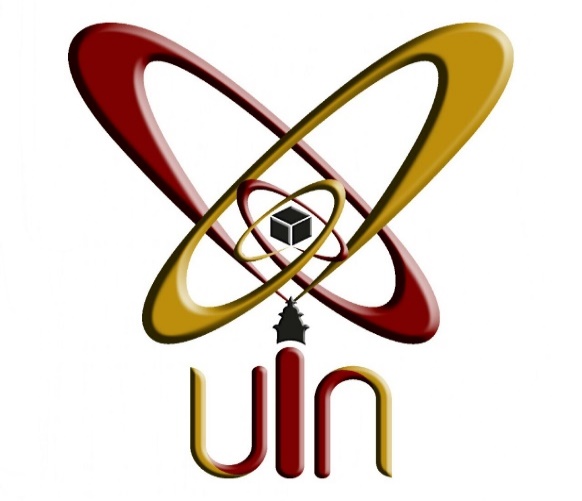 Oleh :ALPIYANNIM. 142500005FAKULTAS TARBIYAH DAN KEGURUANUNIVERSITAS ISLAM NEGERISULTAN MAULANA HASANUDDIN BANTEN2018 M / 1439 H